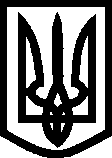 УКРАЇНА ВИКОНАВЧИЙ КОМІТЕТМЕЛІТОПОЛЬСЬКОЇ  МІСЬКОЇ  РАДИЗапорізької областіР О З П О Р Я Д Ж Е Н Н Яміського голови20.07.2017		                                                                                                № 353-р       Про затвердження Стратегії забезпечення сталої відповіді на епідемії туберкульозу, в тому числі хіміорезистентного, та ВІЛ-інфекції/СНІДу в місті Мелітополі на період до 2020 року та затвердження Плану заходів щодо її реалізації Керуючись Законом України «Про місцеве самоврядування в Україні», відповідно до розпорядження Кабінету Міністрів України від 22 березня 2017 року № 248-р «Про схвалення Стратегії забезпечення сталої відповіді на епідемії туберкульозу, в тому числі хіміорезистентного, та ВІЛ-інфекції/СНІДу на період до 2020 року та затвердження Плану заходів щодо її реалізації», на виконання рішення  Координаційної ради протидії соціальним хворобам виконавчого комітету Мелітопольської міської ради від 29 травня 2017 року 
№ 2/4: 1.	Затвердити  Стратегію забезпечення сталої відповіді на епідемії туберкульозу, в тому числі хіміорезистентного, та ВІЛ-інфекції/СНІДу в місті  Мелітополі на період до 2020 року (додаток 1).2.	Затвердити План заходів щодо реалізації Стратегії забезпечення сталої відповіді на епідемії туберкульозу, в тому числі хіміорезистентного, та ВІЛ-інфекції/СНІДу в місті Мелітополі на період до 2020 року (далі – План заходів) згідно з додатком 2.3.	Управлінню соціального захисту населення, управлінню освіти, управлінню  молоді та спорту, службі у справах дітей,  відділу культури Мелітопольської міської ради Запорізької області, Мелітопольському міському центру соціальних служб для  сім’ї, дітей та молоді надавати інформацію про стан виконання Плану заходів до відділу охорони здоров’я Мелітопольської міської ради Запорізької області щороку до 25 січня.4.   Відділу охорони здоров’я Мелітопольської міської ради Запорізької області узагальнену інформацію  про стан виконання Плану заходів надавати до Департаменту охорони здоров'я Запорізької обласної державної адміністрації щороку до 1 лютого; підсумкову інформацію про стан виконання цього розпорядження надати міському голові до 5 лютого 2021 року. 5.	Контроль за виконанням цього розпорядження покласти на заступника  міського  голови  з   питань   діяльності   виконавчих   органів   ради  Бойко С.О.Мелітопольський міський голова                                                      С.А. МінькоПерший заступник міського голови з питань діяльності виконавчих органів ради 						І.В. РудаковаДодаток 1до розпорядження міського голови                                                                                                     20.07.2017 № 353-рСТРАТЕГІЯзабезпечення сталої відповіді на епідемії туберкульозу, в тому числі хіміорезистентного, та ВІЛ-інфекції/СНІДу в місті Мелітополі на період до 2020 рокуПроблема, яка потребує розв’язанняПоширеність ВІЛ-інфекції в м. Мелітополі традіційно та багато років перевищує показники по області і інтенсивність розвитку епідемічного процесу неухильно зростає. Захворюваність на ВІЛ за останні п’ять  років збільшилася майже в два рази. В 60% випадків пацієнти виявляються на 3-4 стадіях захворювання, медична допомога їм надається із запізненням.Основною причиної смерті у ВІЛ інфікованих пацієнтів  в 90% є поєднання захворювання з туберкульозом.	Високий рівень смертності від туберкульозу у хворих на СНІД зумовлений пізнім зверненням і є наслідком недостатнього поєднання профілактичних та лікувальних програм. 	Актуальність Стратегії зумовлена необхідністю координації міських закладів та установ у сфері протидії туберкульозу та ВІЛ-інфекції/СНІДу, надання медико-соціальної допомоги хворим на туберкульоз, ВІЛ-інфекцію та ко-інфекцію ВІЛ/туберкульоз, профілактики цих захворювань та забезпечення надання цих послуг за рахунок бюджетних коштів в тому числі.Стратегія визначає механізми забезпечення планування, реалізації програм і заходів з профілактики, лікування, догляду та підтримки, у тому числі для представників найбільш уразливих груп, у сфері протидії туберкульозу та ВІЛ-інфекції/СНІДу на міському рівні з урахуванням міжнародних рекомендацій та кращого досвіду.З початку розвитку епідемії в м. Мелітополі значний обсяг послуг, зокрема профілактичні втручання серед груп підвищеного ризику щодо інфікування ВІЛ, догляд та підтримка людей, які живуть з ВІЛ, хворих на туберкульоз, програми замісної підтримувальної терапії впроваджувалися за кошти донорських організацій неурядовими  організаціями (Глобальний Фонд для боротьби зі СНІД, туберкульозом, малярією, МБФ «Міжнародний Альянс з ВІЛ/СНІД в Україні», Всеукраїнської благодійної організації «Всеукраїнська мережа людей, що живуть з ВІЛ/СНІДом», USAIDRESPOND, Фундація АНТИСНІД США в Україні, ФондВільямаДж. Клінтона, Фонд Р.Ахметова «РозвитокУраїни», Національний Червоний Хрест Франції, Запорізька обласна та Мелітопольська міська організація Товариства Червоного Хреста, Фонд Олени Пінчук «ФондАнтиСНІД», БО “БФ “Все можливо”), з  фінансуванням з боку місцевого бюджету за рахунок асигнувань, передбачених для утримання лікувально-профілактичних закладів. В умовах скорочення обсягів фінансової та технічної допомоги міжнародних організацій відсутність реальної фінансової підтримки з державного та місцевих бюджетів для подальшого впровадження медико-соціальних програм у сфері протидії туберкульозу та ВІЛ-інфекції/СНІДу  загрожує ще більшим погіршенням епідемічної ситуації в Мелітополі щодо туберкульозу, ВІЛ-інфекції та ко-інфекції ВІЛ/туберкульоз. Мета і строки реалізації Стратегії	Метою Стратегії є забезпечення сталості впровадження пріоритетних заходів для подолання епідемій ВІЛ-інфекції/СНІДу та/або туберкульозу без переривання чи погіршення якості цих заходів в умовах поступового переходу з 2017 року від донорського фінансування (переважно за рахунок коштів Глобального фонду для боротьби зі СНІДом, туберкульозом та малярією) до бюджетного.          Стратегію передбачається реалізувати до 2020 року.Основні напрями і шляхи реалізації СтратегіїУдосконалення системи управління програмами протидії туберкульозу та ВІЛ-інфекції/СНІДу- розроблення та затвердження міської програми забезпечення сталої відповіді на епідемії туберкульозу та ВІЛ-інфекції /СНІДу;- забезпечення міжвідомчої координації виконання програм  та заходів протидії туберкульозу та ВІЛ-інфекції/СНІДу в рамках ефективної роботи  Кооординаційної ради з питань протидії соціальним хворобам в м. Мелітополі;- впровадження моделі надання допомоги пацієнтові, орієнтованої на лікування всіх випадків туберкульозу, включаючи мультирезистентний туберкульоз, у стаціонарних умовах  КУ “Мелітопольський протитуберкульозний диспансер”, в амбулаторних умовах;- підвищення рівня прозорості обміну інформацією про результати діяльності шляхом удосконалення наявних механізмів обміну інформацією про програми і проекти протидії туберкульозу та ВІЛ-інфекції /СНІДу і сприяння поширенню інформації щодо результатів їх виконання серед представників місцевої влади, громадських об’єднань, міжнародних партнерів, донорських структур, які долучаються до виконання та фінансування таких програм та проектів.Фінансування заходів протидії соціально небезпечним захворюванням:	- збільшення обсягу фінансування заходів протидії соціально небезпечним захворюваності шляхом компенсації коштів Головним фондом та іншими донорами;	- в межах наявних ресурсів планування та виділення коштів з місцевого бюджету на здійснення заходів протидії соціально небезпечним захворюванням, зокрема туберкульозу та ВІЛ-інфекції/СНІДу.Удосконалення процесу організації та надання медичної допомоги і соціальних послуг	- впровадження ефективного механізму планування та надання соціальних послуг з профілактики туберкульозу та ВІЛ-інфекції/СНІДу, догляду та супроводу осіб, які перебувають у складних життєвих обставинах, спричинених захворюваннями, належать до групи підвищеного ризику захворювання на туберкульоз та інфікування ВІЛ (захисні маски, одноразовий медичний інструмент);- забезпечення надання комплексних профілактичних послуг представникам груп підвищеного ризику захворювання на туберкульоз та інфікування ВІЛ на базі лікувально-профілактичних закладів міста, об’єктів соціальної сфери, громадських організацій, мобільних пунктів, аптек тощо.Посилення кадрового потенціалу та підвищення професійного рівня- включення до програм підготовки і підвищення кваліфікації лікарів первинної медичної допомоги щодо інфекційних захворювань (в тому числі туберкульозу та ВІЛ-інфекції/СНІДу) і навчання з добровільного консультування та тестування на ВІЛ-інфекцію;- забезпечення інтеграції профілактичних послуг представникам груп підвищеного ризику захворювання на туберкульоз та інфікування ВІЛ у систему надання медико-соціальної допомоги в лікувально-профілактичних закладах міста, об’єктах соціальної сфери міста;- підвищення професійного рівня представників установ соціальної сфери, лікувально-профілактичних закладів  міста, благодійних організацій для забезпечення сталого надання послуг хворим на туберкульоз, ВІЛ-інфікованим і хворим на СНІД, представникам груп підвищеного ризику захворювання на туберкульоз та інфікування ВІЛ.Удосконалення порядку здійснення епідеміологічного нагляду, моніторингу та оцінки заходів протидії туберкульозу та ВІЛ-інфекції/СНІДу	- забезпечення повного переходу до електронної системи збору та проведення аналізу даних.Очікувані результатиЕфективна реалізація Стратегії сприятиме впровадженню програм з протидії туберкульозу та ВІЛ-інфекції/СНІДу в довгостроковій перспективі без переривання чи нівелювання нинішніх досягнень у сфері охорони здоров’я.Стратегія спрямована на досягнення таких результатів:-	удосконалення міської політики у сфері протидії туберкульозу та ВІЛ-інфекції відповідно до засад громадського здоров’я та міжнародних стандартів;-	удосконалення системи управління, ефективна міжвідомча координація протидії туберкульозу і ВІЛ-інфекції/СНІДу;-	зниження фінансової залежності від зовнішнього фінансування для реалізації програм з протидії туберкульозу та ВІЛ-інфекції/СНІДу, ефективне використання наявних ресурсів; -	стимулювання залучення коштів міжнародної технічної допомоги;-	оптимізація надання послуг, зокрема розширене охоплення, якість, безперервність і координація допомоги;-	адекватне і безперервне кадрове забезпечення;-	удосконалена система підготовки кадрів з питань ВІЛ інфекції/СНІДу;-	удосконалена система моніторингу та оцінки, планування і реалізації політики, заснована на фактичних даних;-	зниження рівня стигми та дискримінації;-	забезпечення активної та значимої участі організації громадянського суспільства та представників уразливих до туберкульозу та ВІЛ-інфекції груп.	Реалізація Стратегії дасть змогу досягти цільових орієнтирів Комплексного плану дій щодо боротьби з туберкульозом в Європейському регіоні Всесвітньої організації охорони здоров’я на 2016-2021 роки, а саме:	-	зниження смертності від туберкульозу на 35 відсотків;-	зменшення рівня захворюваності на туберкульоз на 35 відсотків;-	підвищення показника успішності лікування хворих на мультирезис-тентний туберкульоз як мінімум до 75 відсотків.	Також очікується досягнення Цілей Стратегії Об’єднаної програми ООН з ВІЛ/СНІДу «Прискорення заходів», а саме:-	зменшення до 2030 року кількості нових випадків ВІЛ-інфекції на 90 відсотків порівняно з 2010 роком;-	зменшення до 2030 року кількості смертей від СНІДу на 80 відсотків порівняно з 2010 роком;-	мінімізація випадків дискримінації людей, які живуть з ВІЛ.Нормативно-правове та фінансове забезпечення реалізації СтратегіїНормативно-правове забезпечення реалізації Стратегії здійснюється шляхом підготовки та прийняття відповідних нормативно-правових актів.	Фінансове забезпечення реалізації Стратегії здійснюється за рахунок коштів, передбачених у державному, обласному та місцевому бюджетах на відповідний рік  установам та організаціям, відповідальним за виконання заходів; коштів міжнародної технічної допомоги та інших джерел, не заборонених законодавством. Керуючий справами виконкому                                         О.В. Дубініна                                                                                               В.Г. ФедєчкінМаслов І.О.	Додаток 2 до розпорядження міського голови  20.07.2017 № 353-р     ПЛАН ЗАХОДІВщодо реалізації Стратегії забезпечення сталої відповіді на епідемії туберкульозу, в тому числі хіміорезистентного,та ВІЛ-інфекції/СНІДу в місті Мелітополіна період до 2020 рокуКеруючий справами виконкому                                                                         О.В. ДубінінаМаслов І.О. Найменування заходуСтрок виконанняВідповідальні за виконанняДжерела фінансуванняДжерела фінансуванняІндикатор оцінки результатів виконанняІндикатор оцінки результатів виконанняI. Посилення управління у сфері виконання державних програм протидії туберкульозу та ВІЛ-інфекції/СНІДуI. Посилення управління у сфері виконання державних програм протидії туберкульозу та ВІЛ-інфекції/СНІДуI. Посилення управління у сфері виконання державних програм протидії туберкульозу та ВІЛ-інфекції/СНІДуI. Посилення управління у сфері виконання державних програм протидії туберкульозу та ВІЛ-інфекції/СНІДуI. Посилення управління у сфері виконання державних програм протидії туберкульозу та ВІЛ-інфекції/СНІДуI. Посилення управління у сфері виконання державних програм протидії туберкульозу та ВІЛ-інфекції/СНІДуI. Посилення управління у сфері виконання державних програм протидії туберкульозу та ВІЛ-інфекції/СНІДу1. Передбачення у планах соціально-економічного розвитку питань протидії поширенню туберкульозу та ВІЛ-інфекції/СНІДу як компонента гуманітарної сфериIV квартал2017 р.відділ охорони здоров’я; управління соціального захисту населення; управління освіти; управління  молоді та спорту; служба у справах дітей;  центр соціальних служб для  сім’ї, дітей та молоді; відділ культуривідділ охорони здоров’я; управління соціального захисту населення; управління освіти; управління  молоді та спорту; служба у справах дітей;  центр соціальних служб для  сім’ї, дітей та молоді; відділ культурине потребуєне потребуєвизначення завдання з протидії поширенню туберкульозу та ВІЛ-інфекції/СНІДу як один з пріоритетів стратегії розвитку на період до 2020 року2.  Розроблення та затвердження місцевої стратегії забезпечення сталої відповіді на епідемії туберкульозу, в тому числі хіміорезистентного, та ВІЛ-інфекції/СНІДуIII квартал2017 р.відділ охорони здоров’я; БО “БФ “ Все можливо”відділ охорони здоров’я; БО “БФ “ Все можливо”не потребуєне потребуєрозроблення та прийняття відповідних документів, у яких визначено місцеву політику у сфері забезпечення сталої відповіді на епідемії туберкульозу, в тому числі хіміорезистентного, та ВІЛ-інфекції/СНІДу на період до 2020 року3. Забезпечення міжвідомчої координації виконання програм та заходів протидії туберкульозу та ВІЛ-інфекції/СНІДу шляхом ефективної роботи Координаційної ради з питань протидії соціальним хворобам в м. Мелітополіпостійновідділ охорони здоров’я; БО “БФ “ Все можливо”відділ охорони здоров’я; БО “БФ “ Все можливо”не потребуєне потребуєпроведення щоквартальних планових засідань4. Забезпечення в межах наявних ресурсів пріоритетного планування та виділення коштів з місцевого бюджету на здійснення заходів протидії соціально небезпечним захворюванням, зокрема на боротьбу з епідеміями туберкульозу та ВІЛ-інфекції/СНІДу, передбачених загально дер-жавними, обласними та місцевими  програмами, що фінансувалися за рахунок коштів донорівпостійновідділ охорони здоров’я; управління соціального захисту населення; управління освіти; управління  молоді та спорту; служба у справах дітей;  центр соціальних служб для  сім’ї, дітей та молоді; відділ культури;БО “БФ “Все можливо””відділ охорони здоров’я; управління соціального захисту населення; управління освіти; управління  молоді та спорту; служба у справах дітей;  центр соціальних служб для  сім’ї, дітей та молоді; відділ культури;БО “БФ “Все можливо””у межах коштів, передбачених місцевому бюджеті на відповідний рік установам та організаціям, відповідаль-ним за виконання заходіву межах коштів, передбачених місцевому бюджеті на відповідний рік установам та організаціям, відповідаль-ним за виконання заходівзабезпечення фінансування відповідних програм у повному обсязі5. Підвищення рівня прозорості обміну інформацією про результати діяльності шляхом удосконалення наявних механізмів обміну інформацією про програми і проекти протидії туберкульозу та ВІЛ-інфекції /СНІДу і сприяння поширенню інформації щодо результатів їх виконання серед представників місцевої влади, громадських об’єднань, міжнародних партнерів, донорських структур, які долучаються до виконання та фінансування таких програм та проектівщорічновідділ охорони здоров’я; управління соціального захисту населення; управління освіти; управління  молоді та спорту; служба у справах дітей;  центр соціальних служб для  сім’ї, дітей та молоді; відділ культури; БО “БФ “ Все можливо””відділ охорони здоров’я; управління соціального захисту населення; управління освіти; управління  молоді та спорту; служба у справах дітей;  центр соціальних служб для  сім’ї, дітей та молоді; відділ культури; БО “БФ “ Все можливо””не потребуєне потребуєоприлюднення не менше одного разу на рік протягом періоду виконання програми чи проекту звітів про результати їх виконання шляхом публікації таких звітів на офі-ційному інтренет- порталі Мелітопольської міської ради Запорізької областіII. Удосконалення процесу організації та надання медичної допомоги і соціальних послугII. Удосконалення процесу організації та надання медичної допомоги і соціальних послугII. Удосконалення процесу організації та надання медичної допомоги і соціальних послугII. Удосконалення процесу організації та надання медичної допомоги і соціальних послугII. Удосконалення процесу організації та надання медичної допомоги і соціальних послугII. Удосконалення процесу організації та надання медичної допомоги і соціальних послугII. Удосконалення процесу організації та надання медичної допомоги і соціальних послуг6. Забезпечення збору, узагальнення інформації та визначення пріоритетів з урахуванням потреб населення у соціальних послугах з профілактики туберкульозу та ВІЛ-інфекції/СНІДу, догляду, соціального супроводу/патронажу сімей та осіб, які перебувають у складних життєвих обставинах, спричинених захворюваннями на туберкульоз та ВІЛ-інфекцію/СНІД, належать до груп підвищеного ризику захворювання на туберкульоз та інфікування ВІЛ згідно з порядком визначення потреб у соціальних послугах, затвердженим наказом Мінсоцполітики від 20 січня 2014 року № 28щороку до 25 січнявідділ охорони здоров’я; управління соціального захисту населення; служба у справах дітей;  центр соціальних служб для  сім’ї, дітей та молоді; БО “БФ “ Все можливо””відділ охорони здоров’я; управління соціального захисту населення; служба у справах дітей;  центр соціальних служб для  сім’ї, дітей та молоді; БО “БФ “ Все можливо””не потребуєне потребуєрозроблення місце-вих планів надання соціальних послуг з профілактики туберкульозу та ВІЛ/СНІДу, догляду, соціального супроводу та осіб, які перебувають у складних життєвих обставинах, спричинених захворюваннями на туберкульоз та ВІЛ-інфекцію/СНІД, належать до груп ризику захворювання на туберкульоз та ВІЛ з урахуванням потреб7. Забезпечення планування і закупівлі соціальних послуг з туберкульозу та ВІЛ-інфекції/СНІДу, догляду, соціального супроводу осіб, які перебувають у складних життєвих обставинах, спричинених захворюваннями на туберкульоз та ВІЛ-інфекцію/СНІД, належать до груп підвищеного ризику захворювання на туберкульоз та інфікування ВІЛ відповідно до порядку соціального замовлення за рахунок бюджетних коштів, затвердженого постановою Кабінету Міністрів України від 29 квітня 2013 р. № 324 (Офіційний вісник України, 2013 р., № 36, ст. 1265) постійноуправління соціального захисту населення; служба у справах дітей;  центр соціальних служб для  сім’ї, дітей та молодіуправління соціального захисту населення; служба у справах дітей;  центр соціальних служб для  сім’ї, дітей та молодіза рахунок коштів, передбачених у місцевих бюджетах на відповідний рік установам та організаціям, відповідаль-ним за виконання заходуза рахунок коштів, передбачених у місцевих бюджетах на відповідний рік установам та організаціям, відповідаль-ним за виконання заходупроведення щорічних конкурсів та виділення бюджетних коштів для закупівлі соціальних послуг з профілактики, туберкульозу та ВІЛ-інфекції/ СНІДу, догляду, соціального супроводу осіб, які перебувають у складних життєвих обставинах, спричинених захворюваннями на туберкульоз та ВІЛ-інфекцію/ СНІД, належать до груп підвищеного ризику захворювання на туберкульоз та інфікування ВІЛ III . Посилення прихильності хворих до лікування туберкульозу та ВІЛ-інфекції/СНІДуIII . Посилення прихильності хворих до лікування туберкульозу та ВІЛ-інфекції/СНІДуIII . Посилення прихильності хворих до лікування туберкульозу та ВІЛ-інфекції/СНІДуIII . Посилення прихильності хворих до лікування туберкульозу та ВІЛ-інфекції/СНІДуIII . Посилення прихильності хворих до лікування туберкульозу та ВІЛ-інфекції/СНІДуIII . Посилення прихильності хворих до лікування туберкульозу та ВІЛ-інфекції/СНІДуIII . Посилення прихильності хворих до лікування туберкульозу та ВІЛ-інфекції/СНІДу8. Продовжувати 
впровадження співпраці з соціальними працівниками; для стандартизації підходу до підготовки пацієнтів до АРТ та лікування туберкульозу заплановано розробити, протестувати та впровадити стандарт забезпечення прихильності до АРТ та лікування туберкульозу для пацієнтів  з ко-інфекцією та їхнє залучення до лікування і прихильності. постійновідділ охорони здоров’я (КУ “Мелітопольський Центр з профілактики та боротьби зі СНІДом”,КУ “Мелітопольський протитуберкульозний диспансер”);БО “БФ “Все можливо””відділ охорони здоров’я (КУ “Мелітопольський Центр з профілактики та боротьби зі СНІДом”,КУ “Мелітопольський протитуберкульозний диспансер”);БО “БФ “Все можливо””не потребуєне потребуєзалучення до лікування  відпрацювання прихильності до лікування ІV. Забезпечення надання комплексних профілактичних послуг представникам груп підвищеного ризику захворювання на туберкульоз та інфікування ВІЛ на базі лікувально-профілактичних закладів,об’єктів соціальної сфери, громадських організацій, мобільних пунктів, аптек тощоІV. Забезпечення надання комплексних профілактичних послуг представникам груп підвищеного ризику захворювання на туберкульоз та інфікування ВІЛ на базі лікувально-профілактичних закладів,об’єктів соціальної сфери, громадських організацій, мобільних пунктів, аптек тощоІV. Забезпечення надання комплексних профілактичних послуг представникам груп підвищеного ризику захворювання на туберкульоз та інфікування ВІЛ на базі лікувально-профілактичних закладів,об’єктів соціальної сфери, громадських організацій, мобільних пунктів, аптек тощоІV. Забезпечення надання комплексних профілактичних послуг представникам груп підвищеного ризику захворювання на туберкульоз та інфікування ВІЛ на базі лікувально-профілактичних закладів,об’єктів соціальної сфери, громадських організацій, мобільних пунктів, аптек тощоІV. Забезпечення надання комплексних профілактичних послуг представникам груп підвищеного ризику захворювання на туберкульоз та інфікування ВІЛ на базі лікувально-профілактичних закладів,об’єктів соціальної сфери, громадських організацій, мобільних пунктів, аптек тощоІV. Забезпечення надання комплексних профілактичних послуг представникам груп підвищеного ризику захворювання на туберкульоз та інфікування ВІЛ на базі лікувально-профілактичних закладів,об’єктів соціальної сфери, громадських організацій, мобільних пунктів, аптек тощоІV. Забезпечення надання комплексних профілактичних послуг представникам груп підвищеного ризику захворювання на туберкульоз та інфікування ВІЛ на базі лікувально-профілактичних закладів,об’єктів соціальної сфери, громадських організацій, мобільних пунктів, аптек тощо9.Впровадження профілактичних послуг для представників груп підвищеного ризику захворювання на туберкульоз та інфікування ВІЛ у систему надання медико-соціальної допомоги лікувально-профілактичних закладів, об’єктів соціальної сфери містапостійновідділ охорони здоров’я; управління соціального захисту населення; служба у справах дітей;  центр соціальних служб для  сім’ї, дітей та молоді; БО “БФ “ Все можливо””не потребуєне потребуєзабезпечення інтеграції профілактичних послуг представ-никам груп підвищеного ризику захворювання на туберкульоз та інфікування ВІЛ у систему надання медико-соціальної допомоги забезпечення інтеграції профілактичних послуг представ-никам груп підвищеного ризику захворювання на туберкульоз та інфікування ВІЛ у систему надання медико-соціальної допомоги 10. Забезпечення умов для проведення тестування за допомогою швидких тестів на ВІЛ і розповсюдження шприців серед споживачів ін’єкційних наркотиків на базі лікувально-профілактичних закладів постійновідділ охорони здоров’я; БО “БФ “ Все можливо””за рахунок коштів, передбачених у місцевому бюджеті на відповідний рік  та за рахунок благодійних та донорських організаційза рахунок коштів, передбачених у місцевому бюджеті на відповідний рік  та за рахунок благодійних та донорських організаційвпровадження профілактичних програм для споживачів ін’єкційних наркотиків на базі лікувально-профілактичних закладіввпровадження профілактичних програм для споживачів ін’єкційних наркотиків на базі лікувально-профілактичних закладів11. Забезпечення контролю щодо  доступу до ЗПТ хворих на опійну залежність на базі КУ “Мелітопольський психіатричний диспансер” постійновідділ охорони здоров’я (КУ “Мелітопольський психіатричний диспансер”)за рахунок коштів, передбачених у обласному бюджеті на відповідний рік за рахунок коштів, передбачених у обласному бюджеті на відповідний рік забезпечення ЗПТ хворих на опійну залежністьзабезпечення ЗПТ хворих на опійну залежністьV. Фінансування заходів протидії соціально небезпечним захворюваннямV. Фінансування заходів протидії соціально небезпечним захворюваннямV. Фінансування заходів протидії соціально небезпечним захворюваннямV. Фінансування заходів протидії соціально небезпечним захворюваннямV. Фінансування заходів протидії соціально небезпечним захворюваннямV. Фінансування заходів протидії соціально небезпечним захворюваннямV. Фінансування заходів протидії соціально небезпечним захворюванням12. Запровадження під час бюджетного планування та підготовки бюджетних прогнозів на місцевому рівні ресурсів на здійснення заходів протидії соціально небезпечним захворюванням2018 ріквідділ охорони здоров’я; управління соціального захисту населення; служба у справах дітей;  центр соціальних служб для  сім’ї, дітей та молодіза рахунок коштів, передбачених у місцевому бюджеті на відповідний рік за рахунок коштів, передбачених у місцевому бюджеті на відповідний рік Підготовка бюджетних прогнозів з урахуванням поетапної компенсації фінансування Глобального фонду та інших донорів і зменшення фінансо-вого дефіциту програм у сфері соціально небезпечних захворюваньПідготовка бюджетних прогнозів з урахуванням поетапної компенсації фінансування Глобального фонду та інших донорів і зменшення фінансо-вого дефіциту програм у сфері соціально небезпечних захворювань13. Забезпечення в межах наявних ресурсів пріоритетного планування та виділення коштів місцевих бюджетів на здійснення заходів протидії соціально небезпечним захворюванням, зокрема на боротьбу з епідеміями туберкульозу та ВІЛ-інфекції/СНІДу, передбачених загальнодержавними програмами, що фінансувалися за рахунок коштів донорів постійновідділ охорони здоров’я; управління соціального захисту населення; служба у справах дітей;  центр соціальних служб для  сім’ї, дітей та молодіу межах коштів, передбачених у державному та місцевих бюджетах на відповідний рік,установам та організаціям, відповідаль-ним за виконання заходіву межах коштів, передбачених у державному та місцевих бюджетах на відповідний рік,установам та організаціям, відповідаль-ним за виконання заходівзабезпечення фінансування відповідних загальнодержавних програм у повному обсязізабезпечення фінансування відповідних загальнодержавних програм у повному обсязіVI. Зниження рівня стигматизації і дискримінації у сфері надання послуг хворим на туберкульоз, людям, які живуть з ВІЛ, представникам груп підвищеного ризику захворювання на туберкульоз та інфікування ВІЛ з метою протидії поширенню туберкульозу та ВІЛ-інфекції/СНІДуVI. Зниження рівня стигматизації і дискримінації у сфері надання послуг хворим на туберкульоз, людям, які живуть з ВІЛ, представникам груп підвищеного ризику захворювання на туберкульоз та інфікування ВІЛ з метою протидії поширенню туберкульозу та ВІЛ-інфекції/СНІДуVI. Зниження рівня стигматизації і дискримінації у сфері надання послуг хворим на туберкульоз, людям, які живуть з ВІЛ, представникам груп підвищеного ризику захворювання на туберкульоз та інфікування ВІЛ з метою протидії поширенню туберкульозу та ВІЛ-інфекції/СНІДуVI. Зниження рівня стигматизації і дискримінації у сфері надання послуг хворим на туберкульоз, людям, які живуть з ВІЛ, представникам груп підвищеного ризику захворювання на туберкульоз та інфікування ВІЛ з метою протидії поширенню туберкульозу та ВІЛ-інфекції/СНІДуVI. Зниження рівня стигматизації і дискримінації у сфері надання послуг хворим на туберкульоз, людям, які живуть з ВІЛ, представникам груп підвищеного ризику захворювання на туберкульоз та інфікування ВІЛ з метою протидії поширенню туберкульозу та ВІЛ-інфекції/СНІДуVI. Зниження рівня стигматизації і дискримінації у сфері надання послуг хворим на туберкульоз, людям, які живуть з ВІЛ, представникам груп підвищеного ризику захворювання на туберкульоз та інфікування ВІЛ з метою протидії поширенню туберкульозу та ВІЛ-інфекції/СНІДуVI. Зниження рівня стигматизації і дискримінації у сфері надання послуг хворим на туберкульоз, людям, які живуть з ВІЛ, представникам груп підвищеного ризику захворювання на туберкульоз та інфікування ВІЛ з метою протидії поширенню туберкульозу та ВІЛ-інфекції/СНІДу14. Розроблення і виконання заходів щодо зниження рівня стигматизації та дискримінації хворих на туберкульоз, людей, які живуть з ВІЛ, представників груп підвищеного ризику захворювання на туберкульоз та інфікування ВІЛ (зокрема, шляхом проведення інформаційних кампаній, навчання для надавачів послуг, розроблення інформаційно-навчальної літератури)постійновідділ охорони здоров’я; управління соціального захисту населення; служба у справах дітей;  центр соціальних служб для  сім’ї, дітей та молоді; БО “БФ “ Все можливо””за рахунок коштів благодійних фондів, міжнародної технічної та фінансової допомоги, інших джерел, не заборонених законодав-ствомза рахунок коштів благодійних фондів, міжнародної технічної та фінансової допомоги, інших джерел, не заборонених законодав-ствомвпровадження заходів щодо зниження рівня стигматизації та дискримінації хворих на туберкульоз, людей, які живуть з ВІЛ, представників груп підвищеного ризику захворювання на туберкульоз та інфікування ВІЛвпровадження заходів щодо зниження рівня стигматизації та дискримінації хворих на туберкульоз, людей, які живуть з ВІЛ, представників груп підвищеного ризику захворювання на туберкульоз та інфікування ВІЛ15. Забезпечення моніторингу дотримання прав пацієнтів та реагування на випадки стигматизації і дискримінації у сфері надання послуг хворим на туберкульоз, людям, які живуть з ВІЛ, представникам груп підвищеного ризику захворювання на туберкульоз та інфікування ВІЛпостійновідділ охорони здоров’я; БО “БФ “ Все можливо””за рахунок коштів благодійних фондів, міжнародної технічної та фінансової допомоги, інших джерел, не заборонених законодав-ствомза рахунок коштів благодійних фондів, міжнародної технічної та фінансової допомоги, інших джерел, не заборонених законодав-ствомздійснення моніторингу дотримання законодавства з метою реалізації прав пацієнтів розроблення і впровадження відповідної системи реагуванняздійснення моніторингу дотримання законодавства з метою реалізації прав пацієнтів розроблення і впровадження відповідної системи реагуванняVII. Очікувані результати виконання Стратегії забезпечення сталої відповіді на епідемії туберкульозу, в тому числі хіміорезистентного, визначення її ефективностіVII. Очікувані результати виконання Стратегії забезпечення сталої відповіді на епідемії туберкульозу, в тому числі хіміорезистентного, визначення її ефективностіVII. Очікувані результати виконання Стратегії забезпечення сталої відповіді на епідемії туберкульозу, в тому числі хіміорезистентного, визначення її ефективностіVII. Очікувані результати виконання Стратегії забезпечення сталої відповіді на епідемії туберкульозу, в тому числі хіміорезистентного, визначення її ефективностіVII. Очікувані результати виконання Стратегії забезпечення сталої відповіді на епідемії туберкульозу, в тому числі хіміорезистентного, визначення її ефективностіVII. Очікувані результати виконання Стратегії забезпечення сталої відповіді на епідемії туберкульозу, в тому числі хіміорезистентного, визначення її ефективностіVII. Очікувані результати виконання Стратегії забезпечення сталої відповіді на епідемії туберкульозу, в тому числі хіміорезистентного, визначення її ефективності16. Виявлення нових випадків та рецидивів туберкульозу з КСБ «+» в лабораторіяхІ рівня (%)2017-2020рр.відділ охорони здоров’яза рахунок коштів, передбачених у місцевому бюджеті на відповідний рік за рахунок коштів, передбачених у місцевому бюджеті на відповідний рік 2017 – 2,8;2018 – 3,0;2019 – 3,2;2020 – 3,8.2017 – 2,8;2018 – 3,0;2019 – 3,2;2020 – 3,8.17. Зниження захворюваності на туберкульоз(на 100 тис. населення)2017-2020рр.відділ охорони здоров’я; БО “БФ “ Все можливо””за рахунок коштів, передбачених у місцевому та обласному  бюджетах на відповідний рік за рахунок коштів, передбачених у місцевому та обласному  бюджетах на відповідний рік 2017 – 75,0;2018 – 72,5;2019 – 69,0;2020 – 65,32017 – 75,0;2018 – 72,5;2019 – 69,0;2020 – 65,318. Зниження смертності від туберкульозу (на 100 тис. населення)2017-2020рр.відділ охорони здоров’яза рахунок коштів, передбачених у місцевому та обласному  бюджетах на відповідний рік за рахунок коштів, передбачених у місцевому та обласному  бюджетах на відповідний рік 2017 – 8,0;2018 – 7,5;2019 – 7,0;2020 – 6,52017 – 8,0;2018 – 7,5;2019 – 7,0;2020 – 6,519. Ефективність лікування серед хворих на хіміорезистентний туберкульоз (%) 2017-2020рр.відділ охорони здоров’яза рахунок коштів, передбачених у місцевому та обласному  бюджетах на відповідний рік за рахунок коштів, передбачених у місцевому та обласному  бюджетах на відповідний рік 2017 – 35,0;2018 – 40,0;2019 – 42,5;2020 – 45,0.2017 – 35,0;2018 – 40,0;2019 – 42,5;2020 – 45,0.